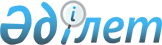 Об утверждении Правил передачи в имущественный наем имущества, находящегося в хозяйственном ведении или оперативном управлении республиканских государственных предприятий, в том числе объектов государственной собственности, не подлежащих приватизации
					
			Утративший силу
			
			
		
					Постановление Правительства Республики Казахстан от 7 марта 2001 года N 336. Утратило силу постановлением Правительства Республики Казахстан от 28 сентября 2011 года № 1102     Сноска. Утратило силу постановлением Правительства РК от 28.09.2011 № 1102 (вводится в действие по истечении десяти календарных дней после первого официального опубликования).     В соответствии с Планом мероприятий на 2000 год по реализации Программы приватизации и повышения эффективности управления государственным имуществом на 1999-2000 годы, утвержденным постановлением Правительства Республики Казахстан от 31 марта 2000 года N 482, Правительство Республики Казахстан постановляет: 

     1. Утвердить прилагаемые Правила передачи в имущественный наем имущества, находящегося в хозяйственном ведении или оперативном управлении республиканских государственных предприятий, в том числе объектов государственной собственности, не подлежащих приватизации. 

     2. Министерствам, агентствам и ведомствам обеспечить: 

     1) соблюдение подведомственными республиканскими государственными предприятиями Правил, указанных в пункте 1 настоящего постановления, при передаче в имущественный наем имущества, находящегося в хозяйственном ведении или оперативном управлении, в том числе объектов государственной собственности, не подлежащих приватизации; 

     2) представление в Комитет государственного имущества и приватизации Министерства финансов Республики Казахстан сводного ежеквартального отчета по предоставлению в имущественный наем подведомственными республиканскими государственными предприятиями имущества, находящегося у них в хозяйственном ведении или оперативном управлении, не позднее пятого числа следующего за отчетным периодом месяца согласно приложению. 

     3. Рекомендовать: 

     1) Национальному Банку Республики Казахстан обеспечить соблюдение подведомственными республиканскими государственными предприятиями Правил, указанных в пункте 1 настоящего постановления, при передаче в имущественный наем имущества, находящегося в хозяйственном ведении или оперативном управлении; 

     2) акимам областей, городов Астаны и Алматы определить условия передачи в имущественный наем имущества, находящегося в хозяйственном ведении или оперативном управлении коммунальных государственных предприятий, в том числе объектов государственной собственности, не подлежащих приватизации, на основании Правил, указанных в пункте 1 настоящего постановления. 

     4. Настоящее постановление вступает в силу со дня подписания и подлежит опубликованию. 

     Премьер-Министр 

 Республике Казахстан 

                                          Утверждены 

                               постановлением Правительства 

                                      Республики Казахстан 

                                 от 7 марта 2001 года N 336  

Правила 

передачи в имущественный наем имущества, находящегося в 

хозяйственном ведении или оперативном управлении республиканских 

государственных предприятий, в том числе объектов государственной 

собственности, не подлежащих приватизации 

                       1. Общие положения        



     1. Настоящие Правила разработаны во исполнение Плана мероприятий на 2000 год по реализации Программы приватизации и повышения эффективности управления государственным имуществом на 1999-2000 годы, утвержденного постановлением Правительства Республики Казахстан от 31 марта 2000 года N 482, в соответствии с Гражданским кодексом Республики Казахстан, другими нормативными правовыми актами Республики Казахстан и регламентируют особенности передачи в имущественный наем имущества, находящегося в хозяйственном ведении или оперативном управлении республиканских государственных предприятий, в том числе объектов государственной собственности, не подлежащих приватизации. 



     2. Настоящие Правила определяют порядок предоставления в имущественный наем государственного имущества, находящегося в хозяйственном ведении или оперативном управлении республиканских государственных предприятий, в том числе объектов государственной собственности, не подлежащих приватизации.



      3. Предоставление в имущественный наем имущества, находящегося в хозяйственном ведении или оперативном управлении республиканских государственных предприятий, в том числе объектов государственной собственности, не подлежащих приватизации, производится на тендерной основе, за исключением случаев: 

     1) предоставления в имущественный наем стратегически важных объектов республиканских государственных предприятий, осуществляемого на основании отдельных решений Правительства Республики Казахстан; 

     2) предоставления помещений площадью до 100 кв.м., оборудования балансовой стоимостью не более 150-кратного минимального расчетного показателя и помещений учебных заведений и научных организаций на срок не более одного месяца для проведения курсовых занятий, конференций, семинаров, концертов и спортивных мероприятий, осуществляемого с письменного согласия уполномоченного органа или его территориальных подразделений по представлению органов государственного управления; 

     3) участия в проводимых государственными учреждениями, а также государственными предприятиями и юридическими лицами, пятьдесят и более процентов акций (долей) или контрольный пакет акций которых принадлежит государству, в соответствии с законодательством о государственных закупках конкурсах на приобретение услуг по имущественному найму. <*> 

      Сноска. В пункт 3 внесены изменения - постановлением Правительства РК от 27 сентября 2001 г. N 1263 P011263_ . Новая редакция - постановлением Правительства РК от 21 января 2003 г. N 67 . Внесены изменения - постановлением Правительства РК от 14 сентября 2004 г. N 963 ; от 18 августа 2005 года N 846 . 



     3-1. Плата за пользование нанятым имуществом производится деньгами. 

     Расчетные ставки арендной платы определяются с учетом региональных условий и утверждаются наймодателем по согласованию с уполномоченным органом или его территориальными подразделениями. <*> 

      Сноска. Дополнены пунктом 3-1 - постановлением Правительства РК от 21 января 2003 г. N 67 . 



     4. Предоставление в имущественный наем имущества, находящегося в хозяйственном ведении или оперативном управлении республиканских государственных предприятий, в том числе объектов государственной собственности, не подлежащих приватизации, осуществляется без права последующего выкупа. 

                           2. Наймодатель 

     5. При передаче в имущественный наем имущества, находящегося в хозяйственном ведении или оперативном управлении республиканских государственных предприятий, в том числе объектов государственной собственности, не подлежащих приватизации, в качестве наймодателя выступают республиканские государственные предприятия. 



     6. Решение о передаче в имущественный наем имущества, находящегося в хозяйственном ведении республиканского государственного предприятия, на срок до трех лет, принимается им самостоятельно. 

     Передача в имущественный наем имущества, находящегося в хозяйственном ведении республиканского государственного предприятия, на срок свыше трех лет, а также имущества, находящегося в оперативном управлении республиканского государственного предприятия, может осуществляться предприятием только после согласования с органом государственного управления и письменного согласия уполномоченного органа. <*>

      Сноска. В пункт 6 внесены изменения - постановлением Правительства РК от 21 января 2003 г. N 67 . 

     7. Наймодатель осуществляет следующие функции: 

     1) принимает решение о передаче имущества в имущественный наем и о проведении тендера; 

     2) определяет дату и место проведения тендера, его условия, а также критерии выбора победителя тендера; 

     3) утверждает тендерную документацию; 

     4) формирует тендерную комиссию; 

     5) принимает гарантийные взносы; 

     6) утверждает протоколы заседания тендерной комиссии; 

     7) обеспечивает заключение договора имущественного найма с победителем тендера; 

     8) по окончании тендера возвращает участникам тендера гарантийные взносы, за исключением случаев, установленных законодательными актами; 

     9) иные функции необходимые для проведения тендера. 



     8. В качестве организатора тендера выступает тендерная комиссия, либо по поручению наймодателя - организатор тендера. 



     9. Тендерная комиссия формируется из представителей наймодателя и уполномоченного органа или его территориальных подразделений. В состав тендерной комиссии также могут быть включены представители органа государственного управления наймодателя и иных заинтересованных организаций. <*>      Сноска. Пункт 9 - в редакции постановления Правительства РК от 21 января 2003 г. N 67 . 



     10. Тендерная комиссия осуществляет следующие функции: 

     1) подготавливает тендерную документацию и другие необходимые документы для объявления тендера; 

     2) проводит ознакомление участников тендера с тендерной документацией и объектом тендера; 

     3) осуществляет публикацию извещения о проведении тендера; 

     4) производит прием, регистрацию и хранение представленных заявок; 

     5) готовит протокол об окончании приема и регистрации заявок; 

     6) в случае необходимости привлекает специалистов и экспертов по подготовке тендерной и другой необходимой документации, проведению работ по сбору и анализу заявок; 

     7) оформляет протокол заседания тендерной комиссии, содержащий заключение, определяющее победителя тендера или иное решение по итогам тендера. 



     11. Решения тендерной комиссии принимаются простым большинством голосов членов комиссии, при равенстве голосов - голос председателя тендерной комиссии является решающим. 



     12. Заседания тендерной комиссии являются правомочными, если на них присутствуют не менее 2/3 членов тендерной комиссии. 



     13. В случае определения наймодателем организатора тендера, он выполняет часть функций тендерной комиссии, указанных в подпунктах 1), 2), 3) и 6) пункта 10 настоящих Правил.      

                  3. Тендерная документация

     14. Конкретный порядок, состав и условия подготовки тендерной документации определяет наймодатель. 



     15. Извещение о проведении тендера должно быть опубликовано в средствах массовой информации организатором тендера не менее чем за 15 дней до проведения тендера. 



     16. Извещение о проведении тендера должно содержать: 

     1) наименование наймодателя; 

     2) срок имущественного найма и размер стартовой ставки арендной платы (которая не может быть ниже расчетной ставки, утвержденной наймодателем в соответствии с пунктом 3-1 настоящих Правил); 

     3) условия тендера и критерии выбора победителя; 

     4) краткую характеристику объекта тендера; 

     5) сведения о порядке оформления участия в тендере; 

     6) перечень документов, необходимых для участия в тендере; 

     7) срок заключения договора имущественного найма; 

     8) адрес, сроки и условия получения тендерной документации и ознакомления с объектом тендера; 

     9) сведения о дате, времени и месте проведения тендера; 

     10) дату и время начала и окончания приема заявок. <*>     Сноска. В пункт 16 внесены изменения - постановлением Правительства РК от 21 января 2003 г. N 67 . 



     17. Тендерная документация представляется в комплекте по письменному запросу участника тендера в порядке, определяемом тендерной комиссией. 



     18. Тендерная документация должна содержать следующие основные разделы: 

     1) сведения об объекте тендера; 

     2) требования по содержанию заявки и представляемых вместе с ней документов; 

     3) условия и порядок проведения тендера; 

     4) критерии выбора победителя тендера; 

     5) проект договора имущественного найма; 

     6) форма заявки на участие в тендере.

                 4. Заявка на участие в тендере 



     19. Лицо, изъявившее желание принять участие в тендере, вправе производить осмотр объекта тендера, а также получать информацию об условиях и порядке проведения тендера. 



     20. Лицо, изъявившее желание принять участие в тендере, должно представить тендерной комиссии следующие документы: 

     1) заявку на участие в тендере, содержащую согласие претендента на участие в тендере и его обязательства по выполнению условий тендера и заключению договора имущественного найма; 

     2) нотариально заверенные копии устава и свидетельства о государственной регистрации (для юридических лиц); 

     3) копию платежного поручения, подтверждающего перечисление гарантийного взноса; 

     4) свои предложения по условиям тендера в запечатанном конверте; 

     5) иные документы, указанные в информационном сообщении. 



     21. Заявка должна быть подготовлена в соответствии с требованиями и условиями, определенными в тендерной документации. Заявки принимаются в двойных конвертах. Во внешнем конверте должны содержаться: 

     1) собственно заявка; 

     2) нотариально заверенные копии устава и свидетельства о государственной регистрации (для юридических лиц); 

     3) копия платежного поручения, подтверждающего перечисление гарантийного взноса; 

     4) иные документы, указанные в информационном сообщении. 

     Во внутреннем конверте должны содержаться собственно предложения претендента. 

     Внутренний конверт на момент подачи заявки должен быть закрыт и опечатан претендентом. 



     22. При приеме заявки тендерная комиссия проверяет наличие необходимых документов, за исключением содержащихся во внутреннем конверте. В случае, если документы не соответствуют требованиям, указанным в пункте 21 настоящих Правил, тендерная комиссия в тот же день письменно уведомляет претендента об отказе в приеме и регистрации заявки с указанием причины отказа. 



     23. При наличии всех необходимых документов тендерная комиссия обязана зарегистрировать заявку с указанием даты и часа приема. При этом внутренний конверт не распечатывается. 



     24. Лицо, изъявившее желание принять участие в тендере, после регистрации его заявки становится участником тендера. 



     25. Участник тендера вправе бесплатно получать дополнительные сведения, уточнения по выносимому на тендер объекту. 



     26. В день окончания приема и регистрации заявок тендерная комиссия подписывает протокол об окончании приема и регистрации заявок. 

     Протокол об окончании приема и регистрации заявок должен содержать следующие сведения: 

     1) сведения об объекте тендера; 

     2) количество и перечень зарегистрированных заявок; 

     3) количество и перечень отозванных заявок (в случае их наличия).      

                    5. Процедура тендера

 

     27. Если на момент окончания срока приема заявок (за исключением второго и последующих тендеров) зарегистрировано не более одной заявки, тендер признается несостоявшимся. 



     28. В день проведения тендера, на заседании тендерная комиссия вскрывает конверты с предложениями участников тендера и оглашает их предложения. 

     Перед вскрытием конвертов комиссия проверяет их целостность, что фиксируется в протоколе заседания тендерной комиссии. 

     При вскрытии конвертов и оглашении предложений имеют право присутствовать участники тендера или их надлежащим образом уполномоченные представители. 



     29. Тендерная комиссия проверяет соответствие представленных предложений требованиям, содержащимся в тендерной документации. В случае, если представленные предложения не соответствуют требованиям, содержащимся в тендерной документации, указанные предложения не подлежат дальнейшему рассмотрению и лицо, подавшее такую заявку, утрачивает статус участника тендера, что фиксируется в протоколе заседания тендерной комиссии. 



     30. После вскрытия конвертов и оглашения предложений тендерная комиссия удаляется на совещание для обсуждения и оценки предложений. 

     Участники тендера (их представители) не имеют права присутствовать при обсуждении и оценке предложений. 



     31. Победителем тендера признается участник тендера, предложивший наибольшую плату за пользование объектом тендера, взявший на себя обязательства по выполнению других условий тендера и предложения которого отвечают всем требованиям, содержащимся в тендерной документации.      

             6. Оформление результатов тендера

     32. Заключение тендерной комиссии, определяющее победителя тендера или иное решение по итогам тендера, оформляется протоколом, подписываемым членами тендерной комиссии и утверждаемым наймодателем. 

     Протокол, определяющий победителя тендера, подписывается также лицом, выигравшим тендер. 



     33. В протоколе должны содержаться: 

     1)сведения об объекте тендера; 

     2) сведения о победителе тендера или иное решение по итогам тендера с указанием причины отсутствия победителя; 

     3) условия, на которых победитель выиграл тендер. 



     34. Тендерная комиссия письменно извещает участников о результатах тендера. 



     35. После подведения итогов тендера участникам тендера, не ставшими победителями, гарантийный взнос возвращается. 



     36. На основании протокола о результатах тендера, победитель обязан заключить договор имущественного найма на условиях, отвечающих предложениям победителя тендера. 



     37. Победителю тендера сумма внесенного гарантийного взноса засчитывается в счет платы за пользование объектом тендера по заключенному договору имущественного найма. 



     38. Гарантийный взнос не возвращается победителю тендера в случае отказа победителя заключить договор имущественного найма объекта тендера на условиях, отвечающих предложениям победителя тендера. 



     39. В случае отказа победителя заключить договор имущественного найма объекта тендера на условиях, отвечающих предложениям победителя тендера, наймодатель вправе определить победителя из числа оставшихся участников тендера (если число оставшихся не менее 2-х), либо принять решение о проведении нового тендера.

        7. Содержание договора имущественного найма

     40. Договор имущественного найма должен быть подписан сторонами в срок, указанный в извещении о проведении тендера. 



     41. Договор имущественного найма обязательно должен содержать следующие положения: 

     1) данные о технических характеристиках объекта, передаваемого в имущественный наем; 

     2) срок предоставления нанимателю сданного внаем имущества; 

     3) порядок и сроки внесения платы за пользование нанятым имуществом; 

     4) обязанности нанимателя: 

     содержать объект в надлежащем порядке, не совершать действий, способных вызвать повреждение объекта или расположенных в нем инженерных коммуникаций, а также производить за свой счет текущий ремонт и нести расходы по содержанию нанятого имущества; 

     в случае повреждения объекта по своей вине, обеспечить его ремонт за свой счет; 

     не осуществлять без предварительного письменного разрешения наймодателя перепланировки или переоборудования объекта, расположенных в нем сетей и коммуникаций; 

     допускать на объект и на прилегающий к нему земельный участок представителей наймодателя, служб санитарного надзора и других государственных органов, контролирующих соблюдение законодательства и иных норм, касающихся порядка использования и эксплуатации зданий, в установленные ими сроки устранять зафиксированные нарушения; 

     сдавать объект в поднаем только с согласия наймодателя; 

     не допускать передачи своих прав и обязанностей по договору имущественного найма другому лицу (перенаем), а также не отдавать эти права в залог и не вносить их в качестве вклада в уставный капитал хозяйственных товариществ, акционерных обществ или взноса в производственный кооператив; 

     5) основания и условия досрочного расторжения договора. <*>     Сноска. В пункт 41 внесены изменения - постановлением Правительства РК от 21 января 2003 г. N 67 . 



     42. При передаче в имущественный наем памятников архитектуры, истории и культуры в договор имущественного найма дополнительно включаются положения, направленные на сохранность объекта как памятника архитектуры, истории и культуры. 



     43. Договор заключается в соответствии с действующим законодательством на момент его заключения и может отражать особенности заключаемой сделки, не противоречащие законодательству. 



     44. За нарушение условий договора имущественного найма стороны несут ответственность в соответствии с законодательством Республики Казахстан и договором.                        8. Заключительные положения     45. Вопросы, неурегулированные настоящими Правилами, регулируются законодательством Республики Казахстан. 



     46. Споры, возникающие при передаче объекта в имущественный наем, рассматриваются по взаимному согласию сторон или в порядке, установленном законодательством.

                                                Приложение 

                                     к постановлению Правительства 

                                          Республики Казахстан 

                                       от 7 марта 2001 года N 336 

    Сводный отчет ___________________________________ 

            (министерства, агентства, ведомства) 

по предоставлению в имущественный наем подведомственными 

республиканскими государственными предприятиями имущества, 

находящегося у них в хозяйственном ведении или оперативном 

управлении за _________ (месяцев) 200__ года ------------------------------------------------------------------- 

N  !Наимено-!N и дата до-!Наиме- !Срок действия!Площадь  ! Размер 

п/п!вание   !говора иму- !нование!договора иму-!помещений!платы за 

  !пред-   !щественного !нанима-!щественного  !или коли-!пользова- 

  !приятия !найма (N и  !теля   !найма        !чество   !ние наня- 

  !        !дата нового !       !-------------!оборудо- !тым иму- 

  !        !договора при!       !начало!завер-!вания    !ществом 

  !        !продлении)  !       !      !шение !         !(тыс. 

  !        !            !       !      !      !         !тенге) 

-------------------------------------------------------------------      Продолжение таблицы ---------------------------------------------- 

Начислен-!Перечислен-!Задолженность по!Приме-! 

ная плата!ная сумма  !платежам за     !чание ! 

(тыс.    !(тыс.      !пользование иму-!      ! 

тенге)   !тенге)     !ществом (тыс.   !      ! 

        !           !тенге)          !      ! 

----------------------------------------------      
					© 2012. РГП на ПХВ «Институт законодательства и правовой информации Республики Казахстан» Министерства юстиции Республики Казахстан
				